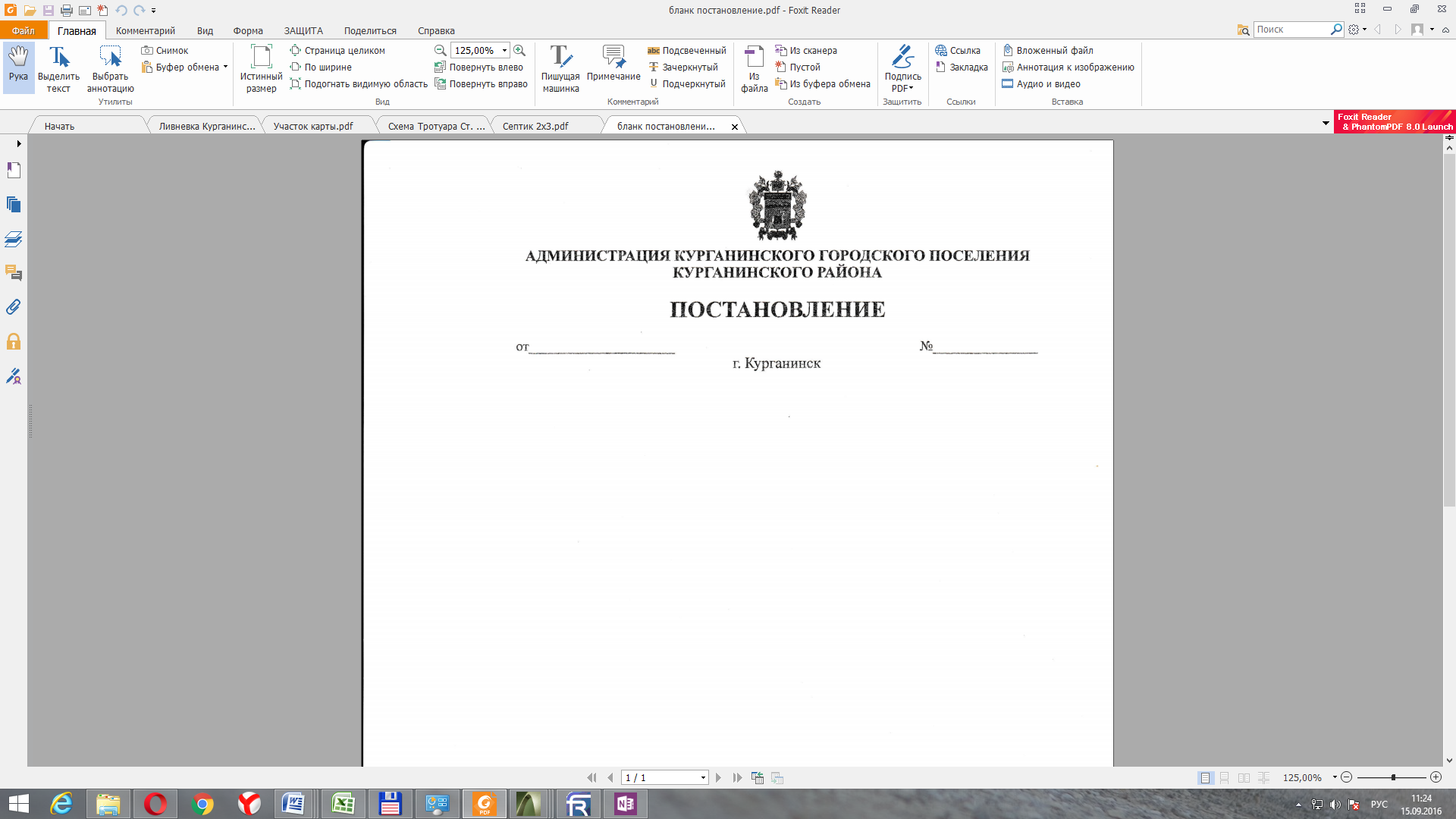 	11.08.2017	863О внесении изменений в постановление администрации Курганинского городского поселения Курганинского района от 7 июля 2014 года № 401 «Об утверждении Порядка принятиярешения о разработке, формировании, реализации и оценкиэффективности реализации муниципальных программ  Курганинского городского поселения Курганинского района»В соответствии со статьей 179 Бюджетного кодекса Российской Федерации и Федеральным законом от 6 октября 2003 года № 131-ФЗ «Об общих принципах организации местного самоуправления в Российской Федерации» п о с т а н о в л я ю:1.0Утвердить изменения в постановление администрации Курганинского городского поселения Курганинского района от 7 июля 2014 года № 401 «Об утверждении Порядка принятия решения о разработке, формировании, реализации и оценки эффективности реализации муниципальных программ Курганинского городского поселения Курганинского района» согласно приложения к настоящему постановлению.2.0Общему отделу администрации Курганинского городского поселения Курганинского района (Чернова) опубликовать настоящее постановление на официальном Интернет-сайте администрации Курганинского городского поселения Курганинского района.3.0Постановление вступает в силу со дня его официального опубликования.Глава Курганинского городского поселенияКурганинского района                                                                            В.П. РуденкоПРИЛОЖЕНИЕУТВЕРЖДЕНЫ
постановлением администрации Курганинского городского поселения Курганинского района
от 11.08.2019 № 863ИЗМЕНЕНИЯ,вносимые в постановление администрации Курганинскогогородского поселения Курганинского района от 7 июля 2014 года№ 401 «Об утверждении Порядка принятия решения о разработке,формировании, реализации и оценки эффективности реализациимуниципальных программ Курганинского городского поселенияКурганинского района»1. Пункт 3 изложить в следующей редакции:«3. Контроль за выполнением настоящего постановления возложить                    на заместителя главы Курганинского городского поселения Курганинского района А.А. Бахметьеву.».2. В приложении:2.1) в разделе 1 «Общие положения»:2.1.1) пункт 1.2 изложить в следующей редакции:«1.2. Муниципальной программой Курганинского городского поселения Курганинского района (далее – муниципальная программа) является документ стратегического планирования, содержащий комплекс планируемых мероприятий, взаимоувязанных по задачам, срокам осуществления, исполнителям и ресурсам и обеспечивающих наиболее эффективное достижение целей и решение задач социально-экономического развития Курганинского городского поселения Курганинского района.»;2.1.2) абзац 5 пункта 1.4, а именно «В совокупности количество составных элементов муниципальной программы (подпрограмм, ведомственных целевых программ и блока основных мероприятий) не может превышать 9.» исключить;2.1.3) в пункте 1.7 слово «публичному» заменить словом «общественному»;2.1.4) дополнить пунктами 1.9 и 1.10 следующего содержания:«1.9. По каждой муниципальной программе ее координатором ежегодно проводится оценка эффективности ее реализации.1.10. Координатор муниципальной программы обеспечивает регистрацию муниципальной программы в федеральном реестре документов стратегического планирования в соответствии со статьей 12 Федерального закона                                 от 28 июня 2014 года № 172-ФЗ «О стратегическом планировании в Российской Федерации».»;2.2) в разделе 2 «Требования к содержанию муниципальной программы»:2.2.1) в пункте 2.2.7 в абзаце втором слова «государственная программа» заменить словами «муниципальная программа»;2.3) в разделе 3 «Порядок разработки, согласования и утверждения муниципальных программ, изменений в муниципальные программы»:2.3.1) в пункте 3.5:в абзаце первом слова «публичное» заменить словами «общественное»;в абзаце втором слова «публичного» заменить словами «общественного»;2.3.2) в пункте 3.6 слова «публичного» заменить словами «общественного»;2.4) в разделе 4 «Механизм реализации муниципальной программы                       и контроль за ходом ее выполнения»:2.4.1) пункт 4.9 изложить в следующей редакции:«4.9. Ежегодно, до 1 апреля года, следующего за отчетным, координатор муниципальной программы формирует и представляет Совету годовой доклад о ходе реализации и оценке эффективности реализации муниципальной программы, который содержит:конкретные результаты, достигнутые за отчетный период;сведения о фактических объемах финансирования муниципальной программы в целом и по каждому мероприятию подпрограмм, ведомственных целевых программ, включенных в муниципальную программу, и основных мероприятий в разрезе источников финансирования и главных распорядителей (распорядителей) средств бюджета поселения;сведения о фактическом выполнении мероприятий подпрограмм, ведомственных целевых программ, включенных в муниципальную программу, и основных мероприятий с указанием причин их невыполнения или неполного выполнения;сведения о соответствии фактически достигнутых целевых показателей реализации муниципальной программы и входящих в ее состав подпрограмм, ведомственных целевых программ плановым показателям, установленным муниципальной программой;оценку эффективности реализации муниципальной программы;анализ факторов, повлиявших на ход реализации муниципальной программы;предложения по дальнейшей реализации муниципальной программы,                   в том числе по оптимизации расходов бюджета поселения на реализацию основных мероприятий муниципальной программы, мероприятий подпрограмм, мероприятий ведомственных целевых программ и корректировке целевых показателей муниципальной программы на текущий финансовый год и на плановый период.К докладу о ходе реализации муниципальной программы прилагаются отчеты об исполнении целевых показателей муниципальной программы                       и входящих в ее состав подпрограмм, ведомственных целевых программ                     и основных мероприятий, сводных показателей муниципальных заданий                     на оказание муниципальных услуг (выполнение работ) муниципальными учреждениями Курганинского городского поселения Курганинского района в сфере реализации муниципальной программы (при наличии).В случае расхождений между плановыми и фактическими значениями объемов финансирования и целевых показателей координатором муниципальной программы проводится анализ факторов и указываются                        в докладе о ходе реализации муниципальной программы причины, повлиявшие на такие расхождения.»;2.4.2) дополнить пунктом 4.9.1 следующего содержания:«4.9.1. Координатор муниципальной программы обеспечивает достоверность данных, представляемых в рамках мониторинга реализации муниципальной программы.»; 2.5) в приложении № 5 к Порядку принятия решения о разработке, формировании, реализации и оценки эффективности реализации муниципальных программ Курганинского городского поселения Курганинского района:2.5.1) в пункте 5.2 абзац третий изложить в следующей редакции:«СДп/ппз= ЗПп/пф/ ЗПп/пп»;2.5.2) в пункте 5.3 абзацы 7,8,9 исключить;2.5.3) в пункте 6.1 абзац 2 изложить в следующей редакции:«ЭРп/п= СРп/п х Эиc, где:»;2.5.4) пункт 7.2 и 7.3 изложить в следующей редакции:«7.2. Степень достижения планового значения целевого показателя, характеризующего цели и задачи муниципальной программы, рассчитывается по следующим формулам:	для целевых показателей, желаемой тенденцией развития которых является увеличение значений:СДмп/пз = ЗПмп/пф / ЗПмп/пп,	для целевых показателей, желаемой тенденцией развития которых является снижение значений:	СДмп/пз = ЗПмп/пп / ЗПмп/пф, где:	СДмп/пз - степень достижения планового значения целевого показателя, характеризующего цели и задачи муниципальной программы;	ЗПмп/пф - значение целевого показателя, характеризующего цели                           и задачи муниципальной программы, фактически достигнутое на конец отчетного периода;	ЗПмп/пп - плановое значение целевого показателя, характеризующего цели и задачи муниципальной программы.»;7.3. Степень реализации муниципальной программы рассчитывается                   по формуле:            кСРмп = Σ СДмп/пз/К мп/п, где:             1	СРмп - степень реализации муниципальной программы;	СДмп/пз - степень достижения планового значения целевого показателя (индикатора), характеризующего цели и задачи муниципальной программы;Кмп/п - количество целевых показателей, характеризующих цели и задачи муниципальной программы.	При использовании данной формулы в случаях, если СДмп/пз>1. значение СДмп/пз принимается равным 1.»;2.5.5) пункт 8.1 изложить в следующей редакции:«8.1. Выбор формулы расчета эффективности реализации муниципальной программы зависит от структуры муниципальной программы.8.1.1. В случае если муниципальная программа сформирована только                   из основных мероприятий, эффективность ее реализации рассчитывается                       в зависимости от значений оценки степени достижения целей и решения задач муниципальной программы и оценки эффективности использования средств бюджета поселения на реализацию основных мероприятий по следующей формуле:ЭРмп = СРмп х Э ис, где:ЭРмп - эффективность реализации муниципальной программы;СРмп - степень реализации муниципальной программы;Эис - эффективность использования средств бюджета поселения             на реализацию перечня основного мероприятия муниципальной программы, рассчитанная с учетом раздела 4 настоящей Типовой методики;8.1.2. В случае если муниципальная программа сформирована только                 из подпрограмм и ведомственных целевых программ, эффективность                         ее реализации рассчитывается в зависимости от значений оценки степени достижения целей и решения задач муниципальной программы и оценки эффективности реализации входящих в нее подпрограмм (ведомственных целевых программ) по следующей формуле:                                  j	ЭРмп = СРмп х 0,5 + Σ ЭРп/п х kj х 0,5, где:                                  1	ЭРмп - эффективность реализации муниципальной программы;	СРмп - степень реализации муниципальной программы;	ЭРп/п - эффективность реализации подпрограммы (ведомственной целевой программы);kj - коэффициент значимости подпрограммы (ведомственной целевой программы) для достижения целей муниципальной программы, определяемый по формуле:kj = Фj/Ф, где:	Фj - объем фактических расходов из бюджета поселения (кассового исполнения) на реализацию j-той подпрограммы (ведомственной целевой программы) в отчетном году;Ф - объем фактических расходов из бюджета поселения (кассового исполнения) на реализацию муниципальной программы.8.1.3. В случае если муниципальная программа сформирована из подпрограмм, ведомственных целевых программ и основных мероприятий, эффективность ее реализации рассчитывается в зависимости от значений оценки степени достижения целей и решения задач муниципальной программы, оценки эффективности реализации входящих в нее подпрограмм (ведомственных целевых программ) и оценки эффективности использования средств бюджета поселения на реализацию основных мероприятий муниципальной программы по следующей формуле:                                  j	ЭРмп = СРмп х 0,5 + Σ ЭРп/п х kj х 0,4 + Э ис х kj х 0,1, где:                                  1ЭРмп - эффективность реализации муниципальной программы;	СРмп - степень реализации муниципальной программы;	ЭРп/п - эффективность реализации подпрограммы (ведомственной целевой программы);Эис - эффективность использования средств бюджета поселения             на реализацию перечня основных мероприятий муниципальной программы, рассчитанная с учетом раздела 4 настоящей Типовой методики;kj - коэффициент значимости подпрограммы (ведомственной целевой программы, перечня основных мероприятий) для достижения целей муниципальной программы, определяемый по формуле:kj = Фj/Ф, где:	Фj - объем фактических расходов из бюджета поселения (кассового исполнения) на реализацию j-той подпрограммы (ведомственной целевой программы, перечня основных мероприятий) в отчетном году;Ф - объем фактических расходов из бюджета поселения (кассового исполнения) на реализацию муниципальной программы.»;2.5.6) пункт 8.2 изложить в следующей редакции:«8.2.Эффективность реализации муниципальной программы признается высокой в случае, если значение ЭРмП составляет не менее 0,90.	Эффективность реализации муниципальной программы признается средней в случае, если значение ЭРмп составляет не менее 0,80.	Эффективность реализации муниципальной программы признается удовлетворительной в случае, если значение ЭРмп составляет не менее 0,70.	В остальных случаях эффективность реализации муниципальной программы признается неудовлетворительной.»;2.6) в приложении № 8 к Порядку принятия решения о разработке, формировании, реализации и оценки эффективности реализации муниципальных программ Курганинского городского поселения Курганинского района:2.6.1) по тексту слово «публичное» в соответствующих падежах заменить словом «общественное» в соответствующих падежах;2.6.2) пункт 3 изложить в следующей редакции:«3. Общественное обсуждение проекта муниципальной программы обеспечивается путем размещения координатором проекта муниципальной программы на официальном сайте в информационно-телекоммуникационной сети Интернет (далее - официальный сайт) координатора муниципальной программы, при наличии такового, или на сайте администрации Курганинского городского поселения в разделе «Документы» подразделе «Целевые программы»».Начальник отдела экономики,прогнозирования и финансового учетаадминистрации Курганинского городскогопоселения Курганинского района                                                  Т.Л. Коренькова